แบบฟอร์ม การดำเนินงานผลงานภายใต้หัวข้อ
“U2C จากมหาวิทยาลัยสู่ชุมชนเพื่อพัฒนาท้องถิ่นอย่างยั่งยืน”ชื่อหน่วยงาน 			ชื่อกลุ่ม 			สัญลักษณ์ (ถ้ามี)คำขวัญ (ถ้ามี) 		หัวข้อผลงานที่เข้าประกวด ............................................................................................................
..........................................................................................................................................................สมาชิกกลุ่มชื่อ – นามสกุล	1. .................................................ตำแหน่ง ............................... (หัวหน้ากลุ่ม)		2. .................................................ตำแหน่ง .............................................	3. .................................................ตำแหน่ง .............................................	4. .................................................ตำแหน่ง .............................................	5. .................................................ตำแหน่ง .............................................	6. .................................................ตำแหน่ง .............................................	7. .................................................ตำแหน่ง .............................................	8. .................................................ตำแหน่ง .............................................	9. .................................................ตำแหน่ง .............................................	10. ...............................................ตำแหน่ง .............................................ชื่อหน่วยงาน ...............................................................................................................................ชื่อผู้ประสานงาน ........................................................................................................................เบอร์โทรศัพท์...................................................................  เบอร์ภายใน ....................................E-mail address ……………………………………………………………………………………………………….…..1. บทสรุปโครงการ.......................................................................................................................................................................................................................................................................................................................................................................2. ความเป็นมา วัตถุประสงค์ ตัวชี้วัด ขั้นตอนหรือวิธีการดำเนินงานตามหลัก PDCA.......................................................................................................................................................................................................................................................................................................................................................................3. การมีส่วนร่วมของภาคีเครือข่ายความร่วมมือ ที่ครอบคลุมพื้นที่การดำเนินงาน ขอบข่ายของผู้รับบริการ และความยั่งยืนของโครงการ........................................................................................................................................................................................................................................................................................................................................................................4. ผลลัพธ์ ผลสัมฤทธิ์ และผลกระทบเชิงบวกกับชุมชนท้องถิ่น ในประเด็นสำคัญอย่างเป็นรูปธรรม........................................................................................................................................................................................................................................................................................................................................................................5. การบูรณาการกับพันธกิจของมหาวิทยาลัย	........................................................................................................................................................................................................................................................................................................................................................................6. นวัตกรรม หรือแนวปฏิบัติที่ดี........................................................................................................................................................................................................................................................................................................................................................................7. ความคุ้มทุน ความคุ้มค่าของโครงการ/ผลงาน........................................................................................................................................................................................................................................................................................................................................................................8. ภาคผนวก ประกอบด้วยร่องรอยหลักฐาน ข้อมูล รูปภาพประกอบ........................................................................................................................................................................................................................................................................................................................................................................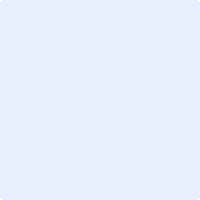 